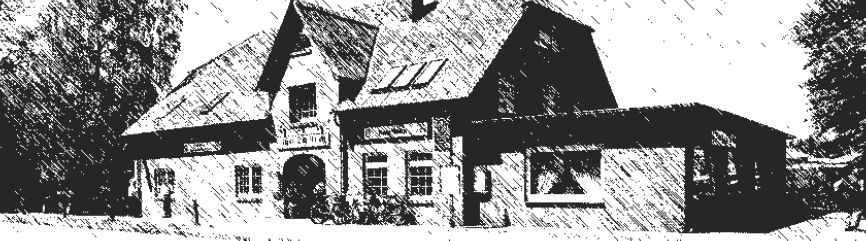 Unsere Speisen  zum Abholen, im Biergarten oder im Restaurant ab 07.10.2021 Unsere Öffnungszeiten: Donnerstag und Freitag ab 16 Uhr                                                   Samstag, Sonntag, Montag ab 11 Uhr                                                    Küche jeweils bis 20 Uhr                                                    Dienstag und Mittwoch Ruhetage      Bitte bestellen Sie Ihr Lieblingsessen oder Ihren Platz im Biergarten oder                                      Restaurant   telefonisch unter 04532/6115Bitte haben Sie Verständnis dafür, dass falls es im Restaurant sehr voll ist, wir keine Außer Haus Speisen anbieten können.Leberkäse mit zwei Spiegeleiern, gemischtem Salat undBratkartoffeln                                                                                                                    € 13,50Wurstsalat mit Bratkartoffeln                                                                                      € 12,90krosse Schweinshaxe auf Rahmsauce mit Rotkohlund Salzkartoffeln                                                                                                            € 15,90krosse Schweinshaxe mit Krautsalat und Bratkartoffeln                                  € 15,90sechs Nürnberger Rostbratwürstchen auf Sauerkraut,                                     € 11,90dazu BratkartoffelnSteckrübenmus mit 2 Kochwürsten	€14,50Steckrübenmus mit Kassler und Kochwurst	€ 15,50Schmorgurken süß-sauer mit zwei Fleischklößchen und Salzkartoffeln	€ 15,50Eine geschmorte Lammhaxe in Rahmsauce mit Rotkohlund Salzkartoffeln	€ 18,50Zwei geschmorte Lammhaxen in Rahmsauce mit Rotkohlund Salzkartoffeln	€ 21,90Wirsingkohlroulade mit Wildhackfleisch gefüllt,Pfifferlingsrahmsauce und Salzkartoffeln	€ 16,50Kohlroulade mit Kohl-Speck-Sauce und Salzkartoffeln	€ 15,50Hirschbraten mit Pfifferlingsrahmsauce,  Rotkohl, Kroketten, gefüllterBirne, gebackener Ananas und Apfelmus-Kronsbeeren                                  	€ 18,50Entenbrust gebraten mit Rotkohl, Kroketten, gefüllter Birne,gebackener Ananas und Apfelmus-Kronsbeeren                                                € 20,80½ Ente gebraten, mit Rotkohl, Kroketten, gefüllter Birne,gebackener Ananas und Apfelmus-Kronsbeeren                                                € 20,80Hausgemachte Gänsesülze in Orangengelee mitgemischtem Salat und Bratkartoffeln                                                                       € 14,90 Rinderroulade auf Rahmsauce mit Rotkohl und Salzkartoffeln                       € 16,90SalateGemischter Salat mit gebratenen PutenstreifenAmerican Dressing und Knoblauchbrot                                                                  € 11,80Kleiner gemischter Salat, American Dressing und Knoblauchbrot              €    5,90Gemischter Beilagensalat                                                                                             €   4,50                                                            ÜberbackenesBroccolipfanne mit gekochtem Schinken, Sauce Hollandaise undBratkartoffeln mit Käse überbacken, dazu Knoblauchbrot                             €  14,10Vegetarische GerichteBroccolipfanne mit Bratkartoffeln und Sauce Hollandaise mitKäse überbacken, dazu Knoblauchbrot                                                                   € 13,00Gebackene Kartoffel mit Champignons und Zwiebeln,Sour Cream und Salatbeilage                                                                                    €   9,50Gemüseplatte mit Sauce Hollandaise und Kroketten                                       € 10,50Pfannengemüse mit gebackener Kartoffel und Sour Cream                            € 13,50                                                              mit EiBauernfrühstück mit gemischtem Salat                                                                    € 13,80                                                                   GeflügelHausgemachtes Sauerfleisch von der Putenbrust mit Bratkartoffeln,Remouladensoße und gemischtem Salat                                                                  € 15,00Putenpfanne mit buntem Gemüse, Sauce Hollandaiseund Bratkartoffeln                                                                                                            €15,50vom RindRoastbeef kalt mit Bratkartoffeln, Remouladensoße undgemischtem Salat                                                                                                              € 16,70Holzfällersteak vom Rind mit Zwiebeln, Pilzen, gemischtem Salat und Pommes-Frites                                                                    € 21,90Rumpsteak mit gebackener Kartoffel und Sour-Cream,gemischtem Salat und Knoblauchbrot                                                                    € 22,00Filetsteak mit gebackener Kartoffel und Sour-Cream,gemischtem Salat und Knoblauchbrot                                                                    € 27,50FiletpfanneSchweine-, Rinder- und Putenfilet mit Sauce Hollandaise,Bratkartoffeln und Speckbohnen                                                                            € 22,50vom SchweinHausgemachtes Sauerfleisch vom Bauch mit Bratkartoffelnund gemischtem Salat                                                                                                   € 12,90Hausgemachtes Sauerfleisch vom Nacken mit Bratkartoffelnund gemischtem Salat                                                                                                    € 14,90Schnitzel in knuspriger Panade mit Bratkartoffeln und gemischtem Salat                                                                                                    € 16,90…als kleine Portion                    € 13,50Jägerschnitzel-Schnitzel natur mit Champignons in Rahm,Bratkartoffeln und gemischtem Salat                                                                     € 17,50Holzfällersteak vom Schwein mit Zwiebeln, Pilzen,Pommes-Frites und gemischtem Salat                                                                    € 17,50Hackbraten in Rahmsoße mit Rotkohl und Salzkartoffeln                              €  11,90FischZwei Bratheringe sauer eingelegt mitBratkartoffeln und gemischtem Salat                                                                      € 12,50Gebackenes Seelachsfilet mit hausgemachtem Kartoffelsalatund gemischtem Salat                                                                                                     € 14,20gedünstetes Seelachsfilet in Senfsoße mit Salzkartoffelnund Eisbergsalat mit Joghurt Dressing                                                                   € 14,50Zander filet im Knuspermantel gebraten mit Hollandaise,Salzkartoffeln und Eisbergsalat mit Joghurt Dressing                                     € 18,90Hamburger Pannfisch mit Bratkartoffeln und SenfsoßeDazu einen Tomatensalat mit Essig-Öl-Dressing                                              € 14,30Räucherlachsstreifen mit gebackener Kartoffel,Kräuterquark und Salatgarnitur                                                                                 € 10,80Portion Pommes Frites                                                   € 4,30Currywurst mit hausgemachtem Kartoffelsalat    € 7,90Currywurst mit Pommes-Frites                                   € 7,90Portion Ketchup oder Mayonnaise                          €  0,50Vier Hähnchennuggets mit Remoulade, Tomatenketchup und Pommes-Frites                      € 7,80  30.09.2021